灌南县人民政府关于调整高污染燃料禁燃区范围的通告为进一步加大我县大气污染防治力度，推进能源结构调整优化，促进煤炭消费总量削减及清洁化利用，切实改善环境空气质量，根据《中华人民共和国大气污染防治法》《高污染燃料目录》及相关规定，县政府决定调整高污染燃料禁燃区范围，现将调整后有关事项通告如下：一、下列区域划定为高污染燃料禁燃区1．县城区禁燃区范围。依照《灌南县城市总体规划（2016-2030）》，县城规划区范围为六塘北路、太仓路—东环路、南环路、宁连高速—刘庄路—东租路围合的区域，总面积约83.90平方公里。２．各镇区禁燃区范围。范围为新安镇、堆沟港镇、田楼镇、三口镇、百禄镇、新集镇、李集镇、汤沟镇、孟兴庄镇、张店镇和北陈集镇11个镇镇区规划区范围，总面积113.78平方公里。３．灌南县经济开发区禁燃区范围。根据江苏灌南经济开发区开发建设规划，经济开发区西区范围为北至迎宾大道—新港大道、西至保成大沟至规划东租路—刘庄路、南至规划鹏程路、东至南六塘河，面积10.27平方公里；经济开发区东区范围为东至太仓北路以东约500米、南至管庄路、西至规划新兴北路、北至武障河，面积2.62平方公里。４．灌南现代农业示范园区禁燃区范围。依据灌南县人民政府《关于同意实施江苏灌南现代农业产业示范园建设规划（2018-2030）批复》（灌政复〔2019〕16号）精神，范围为南以人民路—326省道为界、西至郑于河（太仓路）、北至调度河以北1公里的部分区域，面积约8.67平方公里。５．江苏连云港化工产业园区禁燃区范围。灌南县人民政府《关于<江苏连云港化工产业园区总体规划（2018-2035）>的批复》（灌政复〔2019〕38号）明确的“北至现状边界，南至中心路和珠江路，东至灌河大堤，西至合兴大沟”，规划园区面积为8.42平方公里。６．省级生态空间管控区禁燃区范围。江苏省人民政府《关于印发江苏省生态空间管控区域规划的通知》（苏政发〔2020〕1号）明确的“幸福林海”生态公益林、灌南县地下水饮用水水源保护区、北六塘河清水通道维护区、灌南县北六塘河饮用水水源保护区、南六塘河清水通道维护区、柴米河（灌南县）重要湿地、义泽河洪水调蓄区、盐河（灌南县）洪水调蓄区、一帆河（灌南县）洪水调蓄区、灌河洪水调蓄区、武障河洪水调蓄区、义北干渠洪水调蓄区、江苏灌南硕项湖省级湿地公园、灌南县硕项湖饮用水水源保护区、龙沟河洪水调蓄区、公兴河（灌南县）洪水调蓄区、柴南河（灌南县）洪水调蓄区、灌南二郎神文化遗迹公园、新沂河（沂河淌）洪水调蓄区、通榆河（灌南县）清水通道维护区，总面积为242.31平方公里。７．以上各类型高污染燃料禁燃区覆盖范围，随国家、省、市、县对有关规划区、管控区调整相应予以调整。二、根据大气环境质量改善要求、能源消费结构等实际，我县高污染禁燃区内禁止燃用的燃料组合类别选择《高污染燃料目录》中的“Ⅱ类（较严）”类别，具体为：１．除单台出力大于等于20蒸吨/小时锅炉以外燃用的煤炭及其制品。２．石油焦、油页岩、原油、重油、渣油、煤焦油。三、高污染燃料禁燃区内禁止销售、燃用高污染燃料，禁止新建、扩建燃用高污染燃料的设施。四、高污染燃料禁燃区内燃用生物质的，必须使用成型燃料、专用锅炉，并且配置高效除尘设施。五、高污染燃料禁燃区内使用高污染燃料的设施，应当按照国家、省、市要求，在规定期限内改用天然气、页岩气、液化石油气、电或其他清洁能源，逾期未改用的，不得继续使用。单台出力大于等于20蒸吨/小时的锅炉，应按照《中共江苏省委江苏省人民政府关于印发<“两减六治三提升”专项行动方案>的通知》（苏发〔2016〕47号）要求，实施淘汰、清洁能源替代或提标改造。 六、燃用高污染燃料的设施在淘汰或改用清洁能源之前，有关单位和个人应当采取措施，确保排放的污染物达到国家规定的排放标准，不得发生废气扰民现象。七、违反本通告规定，销售、燃用高污染燃料，新建、扩建燃用高污染燃料的设施，以及超标排放大气污染物的，由市场监督管理、生态环境等相关部门依法查处。八、各镇人民政府、各园区管委会具体负责本通告的组织实施。县发改委、工信局、公安局、自然资源局、生态环境局、住建局、综合执法局、交运局、农业农村局、市场管理局等相关部门应当根据各自职责，指导各地做好高污染燃料禁燃区实施工作，加强对高污染燃料禁燃区的监督管理，加大清洁能源应用推广力度，加快天然气、电、集中供热等相关基础设施的规划和建设，严肃查处各类违法行为。九、本通告自2020年  月  日起实施。2017年12月26日发布的《关于调整高污染燃料禁燃区的通告》（灌政通〔2017〕3号）停止执行。附件：灌南县高污染燃料禁燃区总示意图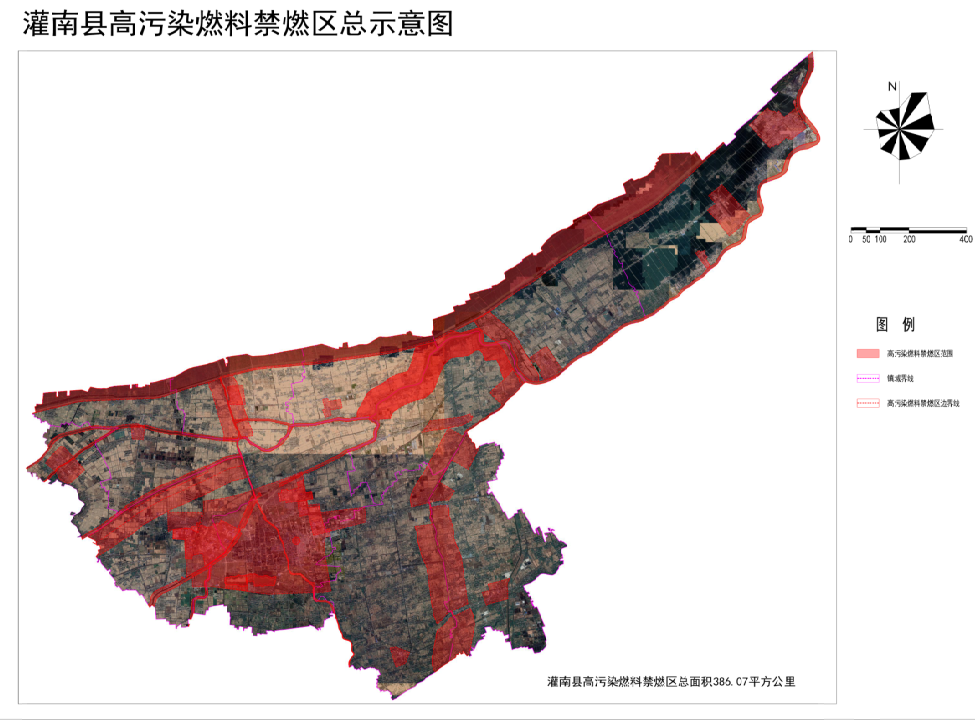 